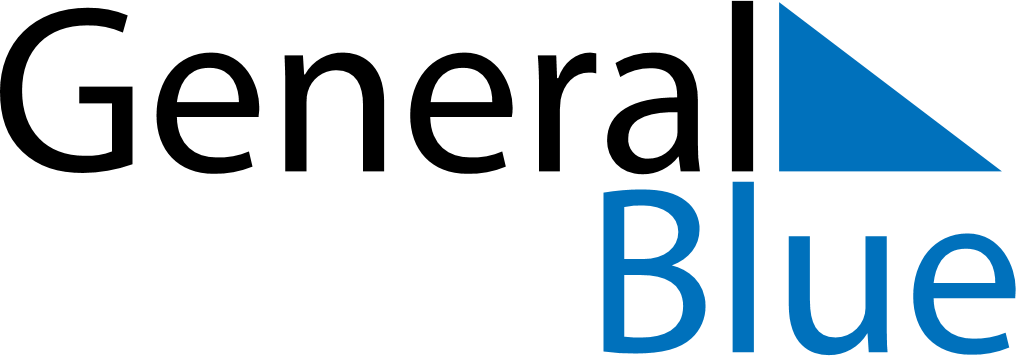 July 2024July 2024July 2024July 2024July 2024July 2024Uuemoisa, Laeaene, EstoniaUuemoisa, Laeaene, EstoniaUuemoisa, Laeaene, EstoniaUuemoisa, Laeaene, EstoniaUuemoisa, Laeaene, EstoniaUuemoisa, Laeaene, EstoniaSunday Monday Tuesday Wednesday Thursday Friday Saturday 1 2 3 4 5 6 Sunrise: 4:19 AM Sunset: 10:39 PM Daylight: 18 hours and 20 minutes. Sunrise: 4:20 AM Sunset: 10:39 PM Daylight: 18 hours and 19 minutes. Sunrise: 4:21 AM Sunset: 10:38 PM Daylight: 18 hours and 17 minutes. Sunrise: 4:22 AM Sunset: 10:37 PM Daylight: 18 hours and 15 minutes. Sunrise: 4:23 AM Sunset: 10:36 PM Daylight: 18 hours and 13 minutes. Sunrise: 4:25 AM Sunset: 10:35 PM Daylight: 18 hours and 10 minutes. 7 8 9 10 11 12 13 Sunrise: 4:26 AM Sunset: 10:34 PM Daylight: 18 hours and 8 minutes. Sunrise: 4:27 AM Sunset: 10:33 PM Daylight: 18 hours and 5 minutes. Sunrise: 4:29 AM Sunset: 10:32 PM Daylight: 18 hours and 3 minutes. Sunrise: 4:30 AM Sunset: 10:31 PM Daylight: 18 hours and 0 minutes. Sunrise: 4:32 AM Sunset: 10:29 PM Daylight: 17 hours and 57 minutes. Sunrise: 4:34 AM Sunset: 10:28 PM Daylight: 17 hours and 54 minutes. Sunrise: 4:35 AM Sunset: 10:27 PM Daylight: 17 hours and 51 minutes. 14 15 16 17 18 19 20 Sunrise: 4:37 AM Sunset: 10:25 PM Daylight: 17 hours and 48 minutes. Sunrise: 4:39 AM Sunset: 10:24 PM Daylight: 17 hours and 44 minutes. Sunrise: 4:40 AM Sunset: 10:22 PM Daylight: 17 hours and 41 minutes. Sunrise: 4:42 AM Sunset: 10:20 PM Daylight: 17 hours and 37 minutes. Sunrise: 4:44 AM Sunset: 10:19 PM Daylight: 17 hours and 34 minutes. Sunrise: 4:46 AM Sunset: 10:17 PM Daylight: 17 hours and 30 minutes. Sunrise: 4:48 AM Sunset: 10:15 PM Daylight: 17 hours and 26 minutes. 21 22 23 24 25 26 27 Sunrise: 4:50 AM Sunset: 10:13 PM Daylight: 17 hours and 23 minutes. Sunrise: 4:52 AM Sunset: 10:11 PM Daylight: 17 hours and 19 minutes. Sunrise: 4:54 AM Sunset: 10:09 PM Daylight: 17 hours and 15 minutes. Sunrise: 4:56 AM Sunset: 10:07 PM Daylight: 17 hours and 11 minutes. Sunrise: 4:58 AM Sunset: 10:05 PM Daylight: 17 hours and 6 minutes. Sunrise: 5:00 AM Sunset: 10:03 PM Daylight: 17 hours and 2 minutes. Sunrise: 5:02 AM Sunset: 10:01 PM Daylight: 16 hours and 58 minutes. 28 29 30 31 Sunrise: 5:05 AM Sunset: 9:59 PM Daylight: 16 hours and 54 minutes. Sunrise: 5:07 AM Sunset: 9:57 PM Daylight: 16 hours and 49 minutes. Sunrise: 5:09 AM Sunset: 9:54 PM Daylight: 16 hours and 45 minutes. Sunrise: 5:11 AM Sunset: 9:52 PM Daylight: 16 hours and 40 minutes. 